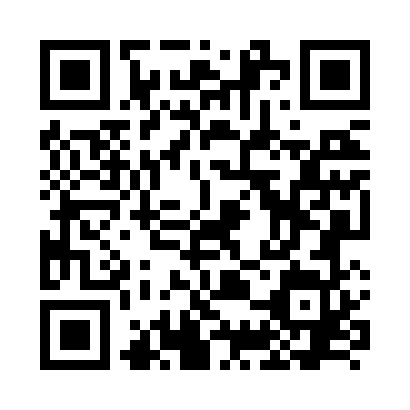 Prayer times for Uelversheim, GermanyWed 1 May 2024 - Fri 31 May 2024High Latitude Method: Angle Based RulePrayer Calculation Method: Muslim World LeagueAsar Calculation Method: ShafiPrayer times provided by https://www.salahtimes.comDateDayFajrSunriseDhuhrAsrMaghribIsha1Wed3:446:031:245:258:4610:552Thu3:416:011:245:268:4710:573Fri3:386:001:245:268:4911:004Sat3:355:581:245:278:5011:035Sun3:325:561:245:288:5211:056Mon3:295:551:235:288:5311:087Tue3:265:531:235:298:5511:118Wed3:225:511:235:298:5611:149Thu3:195:501:235:308:5811:1710Fri3:165:481:235:308:5911:2011Sat3:135:471:235:319:0011:2312Sun3:095:451:235:329:0211:2513Mon3:085:441:235:329:0311:2814Tue3:075:421:235:339:0511:3115Wed3:075:411:235:339:0611:3216Thu3:065:401:235:349:0711:3317Fri3:065:381:235:349:0911:3318Sat3:055:371:235:359:1011:3419Sun3:055:361:235:359:1111:3420Mon3:045:351:235:369:1311:3521Tue3:045:341:235:369:1411:3622Wed3:035:321:245:379:1511:3623Thu3:035:311:245:379:1711:3724Fri3:035:301:245:389:1811:3725Sat3:025:291:245:389:1911:3826Sun3:025:281:245:399:2011:3827Mon3:025:271:245:399:2111:3928Tue3:015:261:245:409:2211:4029Wed3:015:261:245:409:2411:4030Thu3:015:251:245:419:2511:4131Fri3:015:241:255:419:2611:41